САНКТ-ПЕТЕРБУРГСКИЙ НАЦИОНАЛЬНЫЙ ИССЛЕДОВАТЕЛЬСКИЙ УНИВЕРСИТЕТ ИНФОРМАЦИОННЫХ ТЕХНОЛОГИЙ МЕХАНИКИ И ОПТИКИЛабораторная работапо комбинаторным алгоритмам на тему:«Поиск»Выполнил: студент группы 1125Припадчев Артём2013Вариант 9- Интерполяционный поиск;- Бинарный поиск;- Поиск с помощью стандартного алгоритма в стандартном контейнере.1) Интерполяционный поискПоиск проходит подобно двоичному поиску, но вместо деления области на две примерно равные части, интерполирующий поиск производит оценку деления новой области поиска по расстоянию между ключом и текущим значением элемента. Если известно, что  лежит между  и , то следующая проверка выполняется примерно на расстоянии   от .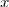 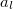 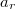 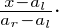 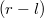 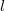 2) Бинарный поиск в упорядоченном файлеАлгоритм заключается в делении массива (списка) ключей и сравнение запроса с крайним элементом, нахождение половины, в диапазон значений ключей которой попадает значение запроса, и повторение деления, до момента когда количество элементов остаточного массива будет равным 1. В случае, если данный элемент равен запросу – поиск удачен, в противном случае – нет.3) Стандартный метод Find класса List<T>По сути является видоизмененным алгоритмом последовательного поиска по неупорядоченному списку.Реализация методов сортировкиclass Find    {        public static int InterpolationSearch(List<int> Figures, List<int> RequestList)        {            foreach (var Request in RequestList)            {                int left = 0;                int right = Figures.Count() - 1;                int i;                while (Figures[left] <= Request && Request <= Figures[right])                {                    i = left + ((Request - Figures[left]) * (right - left)) / (Figures[right] - Figures[left]);                    if (Request < Figures[i])                    {                        right = i - 1;                        continue;                    }                    if (Request > Figures[i])                    {                        left = i + 1;                        continue;                    }                    if (Request == Figures[i])                        break;                }            }            return 0;        }        public static int BinarySearch(List<int> Figures, List<int> RequestList)        {            foreach (var Request in RequestList)            {                int left = 0;                int right = Figures.Count() - 1;                int i;                while (left < right)                {                    i = (left + right + 1) / 2;                    if (Request < Figures[i])                    {                        right = i - 1;                        continue;                    }                    if (Request > Figures[i])                    {                        left = i + 1;                        continue;                    }                    if (Request == Figures[i])                        break;                }            }            return 0;        }        public static int InsertSearch(List<int> Figures, List<int> RequestList)        {            foreach (var Request in RequestList)            {                Figures.Find(delegate(int Figure) { return Request == Figure; });             }            return 0;        }Результаты замеров времени выполнения (время в тиках процессора)Графики зависимостей1. Интерполяционный поискНеудачный поискУдачный поиск2. Бинарный поискНеудачный поискУдачный поиск3. Метод FindНеудачный поискУдачный поискСравнительные графики зависимостейНеудачный поискУдачный поискАппроксимирующие функцииИнтеполяционный поиск: 1. Неудачный поиск t ≈ 0.23* Log(Log(N)) (Равномерное распределение вероятности)2. Неудачный поиск (Распределение вероятности по закону Зипфа)t ≈ 0.14*Log(Log(N))3. Удачный поиск (Равномерное распределение вероятности) t ≈ 0.23* Log(Log(N)) 4. Удачный поиск (Распределение вероятности по закону Зипфа) t ≈ 0.135*Log(Log(N))Бинарный поиск: 1. Неудачный поиск t ≈ 0.81* Log(N) 2. Удачный поиск t ≈ 0.76 * Log(N) Метод Find: 1. Неудачный поиск t ≈0.01 *N 2. Удачный поиск (Равномерное распределение вероятности) t ≈ 0.0052* N 3. Удачный поиск (Распределение вероятности по закону Зипфа) t ≈ 0.0025*NВывод:В процессе выполнения работы были выявлены следующие особенности алгоритмов:Интерполяционный: довольно быстродейственный алгоритм, причем в то же время легкий для программирования. Время выполнения не практически не зависит от того, будет ли поиск удачным или же нет. Однако зависит от распределения: при распределении по закону Зипфа работает в два раза медленней, чем при относительном.Бинарный: нечувствителен к типу распределения вероятностей при удачном, и при неудачном поиске. Сам алгоритм довольно прост в реализации. Работает быстрее интерполяционного поиска, но только в случае распределения по закону Зипфа.Стандартный метод Find: практически нечувствителен к типу распределения вероятностей. При удачном поиске время сокращается значительно, что и логично, т.к. этот метод похож на последовательный поиск. Однако время выполнения слишком велико.Таким образом, в случае если нам известно примерное распределение вероятностей, и оно подчиняется закону Зипфа, то лучше использовать бинарный поиск. Если же распределение нам не известно, или же оно равномерное – интеполяционный.Поиск неудачен (распределение E)Поиск неудачен (распределение E)Поиск неудачен (распределение E)Поиск неудачен (распределение E)Поиск неудачен (распределение E)Поиск неудачен (распределение E)Поиск неудачен (распределение E)6412825651210242048Интерполяционный(Е)69116202334628101369116202334587111270116201375608992691162023486081039Бинарный(Е)561142274539001782571132264508971896561102274479141789561122274509041822Встроенный(Е)8193134492702152235104423208998652613221278625222810444621429569091329526511248271064022184927209133222713143097105090213928Поиск неудачен (распределение Z)Поиск неудачен (распределение Z)Поиск неудачен (распределение Z)Поиск неудачен (распределение Z)Поиск неудачен (распределение Z)Поиск неудачен (распределение Z)Поиск неудачен (распределение Z)6412825651210242048Интерполяционный(Z)8216130758512032157861533075851116212983153313602113921758415630959111532154Бинарный(Z)591193364558941898621192244548951775591172274428921800601182624508941824Встроенный(Z)6771130772794552540104503214251677613536273935219210465320895768521325526203523071045422091436800132892718052346104566210784Поиск удачен (распределение E)Поиск удачен (распределение E)Поиск удачен (распределение E)Поиск удачен (распределение E)Поиск удачен (распределение E)Поиск удачен (распределение E)Поиск удачен (распределение E)6412825651210242048Интерполяционный(Е)205095200393837194999190394837204989190410827204994193399834Бинарный(Е)32671493307171692316715032972116923167150331840160031671503307591661Встроенный(Е)86274115141351429053061832731075390015052530347127110594172152086112380273109540691485055739Поиск удачен (распределение Z)Поиск удачен (распределение Z)Поиск удачен (распределение Z)Поиск удачен (распределение Z)Поиск удачен (распределение Z)Поиск удачен (распределение Z)Поиск удачен (распределение Z)6412825651210242048Интерполяционный(Z)38932234761092191542922144489772020419122144710382007409221945710361981Бинарный(Z)35761724898111803377516837981216753376168376987170535761694158701728Встроенный(Z)1936883013125813862493923181692289711898369639351118373028311258941108934171867032914123563889893617